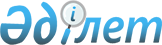 О внесении изменений в некоторые решения Правительства Республики КазахстанПостановление Правительства Республики Казахстан от 24 августа 2004 года N 891      Правительство Республики Казахстан постановляет: 

      1. Утвердить прилагаемые изменения, которые вносятся в некоторые решения Правительства Республики Казахстан. 

      2. Настоящее постановление вступает в силу со дня подписания.       Премьер-Министр 

      Республики Казахстан Утверждены          

постановлением Правительства 

Республики Казахстан     

от 24 августа 2004 года N 891  

Изменения, которые вносятся в некоторые 

решения Правительства Республики Казахстан 

      1. В постановление  Правительства Республики Казахстан от 12 апреля 1999 года N 405 "О видах государственной собственности на государственные пакеты акций и государственные доли участия в организациях" (САПП Республики Казахстан, 1999 г., N 13, ст. 124): 

      в приложении 2 к указанному постановлению: 

      в строках, порядковые номера 21-28 (ЗАО "Республиканская телерадиокорпорация "Казахстан") и 111, аббревиатуру "ЗАО" заменить аббревиатурой "АО"; 

      строку, порядковый номер 123-29, изложить в следующей редакции: 

      "123-29 ТОО "Издательство "Мектеп". 

      2. В постановление  Правительства Республики Казахстан от 27 мая 1999 года N 659 "О передаче прав по владению и пользованию государственными пакетами акций и государственными долями в организациях, находящихся в республиканской собственности": 

      в приложении к указанному постановлению: 

      в разделе "Министерству информации Республики Казахстан": 

      в строках, порядковые номера 223, 224-16, аббревиатуру "ЗАО" заменить аббревиатурой "АО"; 

      строку, порядковый номер 224-4, изложить в следующей редакции: 

      "224-4 ТОО "Издательство "Мектеп". 

      3. Утратил силу постановлением Правительства РК от 01.07.2011 № 747.

      4. (Пункт 4 утратил силу - постановлением Правительства РК от 29 октября 2004 г. N 1130  ) 

 

      5. В постановление  Правительства Республики Казахстан от 9 апреля 2004 года N 398 "Об утверждении Программы развития телерадиовещания в Республике Казахстан на 2004-2006 годы" (САПП Республики Казахстан, 2004 г., N 16, ст. 209): 

      пункт 3 изложить в следующей редакции: 

      "3. Контроль за ходом реализации данной Программы возложить на Заместителя Премьер-Министра Республики Казахстан Айтимову Б.С."; 

      в Программе развития телерадиовещания в Республике Казахстан на 2004-2006 годы, утвержденной указанным постановлением: 

      в тексте слова "ЗАО "Агентство "Хабар" заменить словами "АО "Агентство "Хабар"; 

      в разделе 8 "План мероприятий по реализации Программы развития телерадиовещания в Республике Казахстан на 2004-2006 годы": 

      в графе 7 строк, порядковые номера 3.1. и 3.9., слова "ЗАО "РТРК "Казахстан" заменить словами "АО "РТРК "Казахстан". 
					© 2012. РГП на ПХВ «Институт законодательства и правовой информации Республики Казахстан» Министерства юстиции Республики Казахстан
				